Protokoll Tanztheater/ BewegungstheaterDozentin: Hannah Heuking, hannahheuking@gmail.comProtokollantinnen: Elisabeth Ebert und Sarina HettichInhaltInhalt	1Freitag, 23.02.18	2Vorstellung mit Zitrone im Kreis	2Namens-Wurf-Spiel  (daran anknüpfend)	2Micky Mousing	2Gehen/Stehen/Sitzen auf Bahnen	2„Ich packe meinen Koffer“ mit Bewegungen	3Choreo aus den „Ich packe meine Koffer“ -Bewegungen	3Abschluss Massage	3Samstag, 24.02.18	3Begrüßung mit: „Hey, Hello“-Song	3Angeleitetes Warm-Up zu Musik	3Themenblock 1: Bewegungsqualitäten	4Raum	4Zeit	4Energie/Kraft	4Aufwärmen	5Ergebnisse der Präsentationen	5Dimensionen der Bewegungsqualitäten	6Themenblock 2: Vorstellungsbilder	7Übung: Ich bin der Baum	7Übung: UFO	7Übung: Tuchtanz	7Sonntag, 25.03.18	8Themenblock 3: Kontakt und Kommunikation	8Aufwärmen	8Kontakt	8Aufwärmen	8Kommunikation	9Entspannung und Revitalisierung	9Jam	10Musiktitel	10Freitag, 23.02.18Vorstellung mit Zitrone im KreisJede Person stellt sich mit Namen, Alter, Bezug zum Tanz/Bewegung  etc. vorWer Zitrone hat spricht, dann wird sie zur nächsten Person geworfen (nicht im Kreis weitergegeben)Namens-Wurf-Spiel  (daran anknüpfend)Die Zitrone wird in derselben Reihenfolge zur nächsten Person geworfen,       während man den jeweiligen Namen dazu sagtZweite Stufe: alle bewegen sich dabei durch den RaumDritte Stufe: es kommt eine Orange dazu (=anderes Obst), welches in umgekehrter Reihenfolge geworfen wird, erst im Kreis stehend und dann wieder durch den Raum bewegend, zum Schluss werden Zitrone und Orange gelichzeitig geworfenMicky MousingFrage: „Was ist das eigentlich?“  Antwort: Bewegung mit Sound unterlegen/untermalenAlle stehen im Kreis-> eine Person lässt Füße in den Kreis hinein und im Kreis „tanzen/sich bewegen“, die anderen Personen machen dazu passende Geräusche Die „tanzende“ Person sucht sich eine andere Person, die/der sie ablösen soll, indem sie/er sich auf den Platz begibtZweite Stufe: es können auch zwei Personen gleichzeitig im Kreis Füße sich bewegen/tanzen lassen, dazu Gruppe am besten teilen und jeweils einer Person zuordnen (je nach Alter) Ggf. dritte Stufe (Experiment): Bewegungen der Füße werden von den anderen mit echter Sprache (oder auch Kunstsprache) untermalt, entweder von allen gleichzeitig oder nur von jeweils einer Person (je nach Alter jeweils eine Sound-Person zuordnen oder frei lassen) Variation (z.B. bei kleineren Kindern): Trennung des Kreises/der Gruppen, die das jeweilige Kind durch Sounds begleiten, durch beispielsweise einen roten FadenGehen/Stehen/Sitzen auf BahnenOffene Bühne mit vorgeschriebenem BewegungsrepertoireDie Hälfte der Gruppe läuft, steht, sitzt auf jeweils einer vorgeschriebenen Bahn, die andere Hälfte schaut zu, jede Person kann jederzeit raus gehen und wird durch andere ersetztBewegungsoptionen: Stehen, Sitzen, Laufen in einer möglichst neutralen Art und Weise (Vorsicht: kann von Teilnehmenden als normal schnell und ganze Bahnen laufen interpretiert werden etc.)Ggf. in stille beginnen, später Musik unterlegen (dabei variieren und schauen was sich verändert)Reflexion unter dem Motto: „kreative Freiräume?!?“ (trotz Vorgaben) Gemeinsam mit Gruppe sammeln, ggf. an Flipchart oder Tafel etc.) Freiraum z.B. in Bezug auf: Tempo, Abfolge, Auswahl, Reaktion auf Musik, „Ausdruck“ (weil er nie ganz neutral ist)Bezugspunkte: Raum, Gruppe, Publikum, MusikÜbung wiederholen mit der Frage was sich nach der Reflexion ggf. verändertErneute Reflexion mit der Gruppe, was sind ggf. Wünsche von einer Person wie Synchronität  in der Gruppe, wo andere nicht mitgehen, wie zeigt sich das?„Ich packe meinen Koffer“ mit BewegungenStatt Wort nimmt eine Person jeweils eine Bewegung mit einem passenden Geräusch in dem Koffer mit, die ganze Gruppe wiederholt, nächste Person wiederholt alles gemeinsam mit der Gruppe und fügt ihre eigene Sound-Bewegung hinzu usw.Wenn die Runde beendet ist, kann die Intensität und die Intention des Koffers sich noch durch einen besonders kleinen Koffer (=leise), großen (laut), coolen, schüchternen etc. verändern-> ganze Gruppe wiederholt es gemeinsamChoreo aus den „Ich packe meine Koffer“ -BewegungenZwei Gruppen (durch abzählen)Choreo auf Zählzeiten aus den „Ich packe meinen Koffer“-Bewegungen Tanzbattle (als Motivation und Aufführungs-Art)ReflexionAbschluss MassageWettermassage (ggf. mit Klavierbegleitung): Sonne, Regen, Sturm/Gewitter auf den Rücken klopfenSamstag, 24.02.18Begrüßung mit: „Hey, Hello“-SongAlle steigen in den Klatsch Sing Rhythmus ein, erst im Kreis, dann durch den Raum bewegendAngeleitetes Warm-Up zu MusikHände bewegen, mit Fuß, dann Kopf, Hüfte usw. , nur eine Körperhälfte, dann Wechsel, dann ganzer KörperEbenen (Reptilien, Katze, Affe, Mensch) als angeleitete Improvisation/ Aufwärmen, erst langsam, dann im Wechsel von oben nach unten, mit anderen Personen auf derselben Ebene Kontakt aufnehmen usw., am Ender werden alle wieder zu MenschenThemenblock 1: Bewegungsqualitäten RaumDer eigene (Körper-)Raum  in Partnerarbeit sich so klein/groß wie möglich machen, während Partner unterstützt, Körperteile noch länger ausstreckt oder beim klein zusammen rollen unterstütztDen realen Raum erforschen Nur auf Geraden gehen mit klaren Richtungswechseln, dann nur in (geschwungenen) Linien, den ganzen Raum ausfüllen, dann beide Varianten abwechseln, dazwischen bewusster StoppStreuung und Ballung als Gruppe (durch Ansage)dabei gerade oder in Linien laufen, ggf. abwechselnd Streuung um eine Person oder bei einem bestimmten Punkt etc.Figuren formen (im Raum)Hälfte der Gruppe schaut zu, einer stoppt, anderen positionieren sich dazu in einer Form, dann auflösen (=Streuung) und erneut usw.Danach zuschauende Gruppe Figuren aufmalen lassen und GruppenwechselVariationen: mit Körperformen darstellen, auf verschiedenen Ebenen etc.Reflexion: Was hat sich  bei der Variation verändert? (bleibt der Bezug zueinander ähnlich?) und was verändert sich auch durch Musik?ZeitRaumtrennungsübungRaum wird in zwei Hälften geteilt (z.B. durch roten Faden), eine Seite= schnelles Tempo, andere Hälfte= langsam Wechsel zur anderen Seite und in Zuschauerbereich möglich-> Bühne=Experimentierfeld, verschiedene Musik einspielenTempo nach Zahlen 0-5 (5=Maximum) : gemeinsam mit der Gruppe durchgehen/üben, im ganzen Raum, dann z.B. nur ein Körperteil, dann jede Person in seiner eigenen Zahl im Raum, zu Musik, sich gegenseitig im selben Tempo finden, sich anstecken etc., freies ExperimentierenReflexion: Bewegungsqualitäten -> ist schnell z.B. immer gleich schlaff?, freimetrisch oder im Metrum gehen, gehen auf Ganze/halbe Schläge etc.Energie/KraftPartnerübung Spiegelbild mit Kräftelevel-unterschied: spiegelnde Person erst ganz stark, dann schwach, dann Rollentausch (ggf. zu Musik)Partnerübung schieben/drückenbeide stehen Rücken an Rücken, schieben und drücken sich gegenseitig, kann auch zu anderen Körperteilen übergehen (z.B. Arm drückt gegen Rücken/Kopf etc. , fließender ÜbergangPartnerwechsel: eine Person ist schwach, andere stark, durch Raum bewegend, WechselReflexion/Wiederholung: Es bilden sich drei Kleingruppen zu den Themen Raum, Zeit und Kraft undsammeln Erlebtes, Gelerntes und weiteres (z.B. Gegensatz-Paare bilden) auf einem Plakat und überlegen sich eine Vorstellungsmethode und eine (theatralische) Übung zu dem Thema für die gesamte Gruppe (ca. 30 min Zeit) Vorstellung vor der Gruppe und Übung *Pause*AufwärmenChi-Ha-GongGruppe steht im Kreis, A zeigt auf B und ruft energisch „Chi!“. B hebt die Arme und ruft „Ha!“. C und D, rechts bzw. links von B, rufen „Ha!“ und zeigen auf B. B gibt den Impuls weiter zu einer anderen PersonA gibt Art des Lauts und der Bewegung vor, z.B. traurigErgebnisse der PräsentationenZeit langsam  schnellgefühlte Zeit  reale ZeitDauer: kurz  langBezugspunkt Musik: mit  dagegenganzer Körper  einzelne KörperteileÜbergännge, VeräufePausen, Stillstand Übung: Zeit schätzenGruppe schließt die Augen und versucht in einer Minute Tempo 1 bis 5 zu gleichen Anteilen darzustellenAugen öffnen, nach gefühlt einer MinuteKraftbedingt durch Fitnesslevel und Konditionmodulierbar durch Intensität und LautstärkePolestark / energiegeladen  schwach / schlappfit / wach  müde / trägehelfen /unterstützend  bedürftig / führen lassendominant  devot / subversivaktiv  passiv Übung: RaupenverwandlungGruppe in zwei Reihen gegenüber, Hände austrecken, Handflächen nach oben, zwischen den eigenen Hände sollte ohne große Lücke die eines andern seineine Person lässt sich mit Körperspannung von einem Tisch oder Stuhl in die Hände der anderen fallen Gruppe fängt sie auf und lässt sie langsam zu Boden sinkenam Boden werden alle zu Raupen, die erst rumkriechen und dann gegen ihren Kokon kämpfen, nach und nach kommen Arme und Beine frei Verwandlung zum Schmetterling, eine leichte Brise kommt auf, die sich zum Sturm steigert, der die Schmetterlinge durch den Raum wehtder Wind lässt nach, Schmetterlinge können wieder frei fliegenRaumStreuung und BallungSymmetrie und AsymmetrieLinien und KurvenKleiner und größer werdenEbenen des Raumes (Reptilien, Katzen, Affen, Menschen)Position auf der BühneÜbung: Standbilder neutraler RaumlaufBegriffe (bspw. Emotionen) werden reingegebenIndividuelles AusspielenGruppe kreiert StandbildAnmerkung: Die Formulierung „Macht zusammen ein Standbild“ verleitet die Gruppe dazu, wenig Distanz einzubauen. Alternativ: „Macht ein Standbild. Achtet darauf, was die anderen machen“Dimensionen der BewegungsqualitätenNach Laban können Bewegungen folgendermaßen beschrieben werden: stoßen (= zielgerichtet, schnell, hohe Kraft), drücken, gleiten, schweben, flattern, tupfen, wringen, peitschen.Übung: ZettelchoreographieZettel mit Bewegungsverben, werden mit Körperteilen beschriftetMan zieht vier Zettel, zum Beispiel: „Nase – stoßen“, „Ellenbogen – schweben“, „Großer Zeh – tupfen“, „Kopf-peitschen“ stehtkurze Einzelchoreographien werden entwickelt und zu verschiedenen Musikrichtungen vorgestellt (auch zwei Choreo´s gleichzeitig)Themenblock 2: VorstellungsbilderVorstellungsbilder sind eine weitere Art um Bewegungen zu entwickeln und aus alten Mustern auszubrechen. Vorstellungsbilder ermöglichen die Annährung an Bewegung sowohl durch einen Charakter als auch durch fantastische Szenerie.Übung: Ich bin der Baum A stellt sich in die Mitte des Kreises nimmt eine Pose ein und sagt, was sie/er darstellt, beispielsweise „Ich bin der Baum.“ Wer etwas damit assoziiert stellt sich dazu und benennt ebenfalls seine Rolle (bis zu vier Personen insgesamt)die Gruppe bestimmt, welche Figur in der Mitte bleibtdrei neue Figuren kommen dazukann entweder als Standbild oder mit Bewegungsabläufen durchgeführt werden: Bewegung bietet den Vorteil, dass sich schnell Szenen entwickeln lassenÜbung: UFOGruppe baut sich ein cooles UFO gemeinsam wird die Ausrüstung bestimmt und wie sie angelegt wird (erst die Stiefel – pantomimisches Anziehen, dann der Helm, dann der Jetpack).eine Person bestimmt den ersten Planeten: Wie heißt er? Wodurch zeichnet er sich aus? Wie bewegt/verhalt man sich dort? Gibt es einen Auftrag?nach einem Countdown betritt die Crew den Planeten	Beispiele: Musikalis. Auf diesem Planeten darf nur gesungen werden. Cavernum. Die Crew bewegt sich in die Höhlen,  gefüllt mit Lach-Luft, in denen man meist kriechen muss und fast nie aufrecht stehen kann. Gemeinsam sucht die Crew die einzige Höhle, in der man sich aufrichten kann.Übung: TuchtanzZweiergruppen: A hält ein Tuch und bewegt es zu Musik, B versucht die Bewegungen des Tuches nach zu tanzen.Szenisches ArbeitenGruppe wird in zwei aufgeteilt und erhält jeweils eine Stunde Zeit, um eine Szene von bis zu 20 min zum Thema Gefühle, respektive Aufräumen zu entwickeln. Dabei soll Gebrauch von den bisher erarbeiteten Techniken gemacht werdenSonntag, 25.03.18Themenblock 3: Kontakt und KommunikationAufwärmenHello Hey wiederholen, ggf. mit verschiedenen Rhythmen Massage zu EntspannungsmusikA steht vor B und schließt die AugenB legt Hände auf verschiedene Körperstellen von A und verweilt dort einen Augenblick. Dann legt B Hände um Gelenke und wirkt Druck aus. Die Druckpunkte werden ausgewischt, dann „wringt“ B Arme und Beine von A aus,  anschließend werden die Füße von A durch das Körpergewicht geerdet und der Kopf leicht nach oben gezogenB gibt an A leichte Impulse, sodass A sich bewegt ohne die Füße zu heben. Langsam wieder einpendeln und tauschenKontaktÜbung: Stäbchen (zu Musik)Zweiergruppen: Ein Essstäbchen wird entweder zwischen den Handflächen oder den Zeigefingern balanciert. Wer führt? Wie schnell kann sich das Paar bewegen? Auf welchen Ebenen?Essstäbchen durch ein unsichtbares Stäbchen ersetzen, erst versuchen Abstand zu halten, dann bewusst mit veränderbarem Abstand arbeitenÜbung: Zauberball (zu Musik)Zweiergruppen: Ein imaginärer Zauberball wandert zwischen den Körpern das Paar sollte immer nur einen Kontaktpunkt habenKontaktpunkt wandert oder springt, wobei aber nur Körperteil an derselben Stelle als Kontaktpunkt einspringt (Kontaktpunkt Hüfte – Arm kann an die Hüfte des anderen „springen“ als neuer Kontaktpunkt) Freies Tanzendarauf achten, ob jemand Kontakt mit einem aufnehmen möchte Kontakt entweder durch Stäbchen- oder Zauberball-Übung umsetzen. Bewusst versuchen, ein Ende zu findenAufwärmenÜberspringeneine Zitrone und ein Apfel gehen im Kreis umhernur jeder zweite darf die Zitrone weiterreichen und jeder dazwischen nur den Apfelwelches Team als erstes fünf Runden abgeschlossen hat, gewinntKlatschen und DuckenA und C klatschen sich beidhändig ab, während B sich duckt B und D klatschen sich ab, während C sich duckt. C und E klatschen sich ab während D sich duckt …KommunikationÜbung: DivaVierergruppen: Eine Person ist die Diva, alle anderen müssen dafür sorgen, dass sie es möglichst bequem hatWill die Diva sich setzen, müssen die anderen einen Stuhl formen etc. Die Diva hat auch die Freiheit, Abstand zu den Dienern einzufordernErst äußert Diva Bedürfnisse durch Sprache, dann ohneSicheres TragenVierfüßlerstandIm Vierfüßlerstand kann eine zweite Person entweder Rücken gerade auf Rücken, diagonal oder quer getragen werden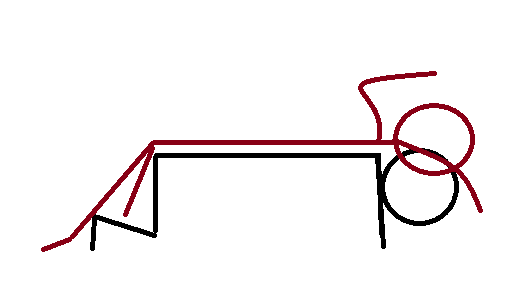 Die obere Person muss darauf achten, ihre Arme über den Kopf zu haben, um sich ggf. abzustützenUm vom Stehen in den tragenden Vierfüßlerstand zu kommen, stellen sich A und B Rücken an Rücken. A geht etwas in die Knie, As Po ist jetzt unter Bs. A beugt sich mit geradem Rücken nach vorn, dabei bleibt B dicht dran und nimmt die Arme über den Kopf. 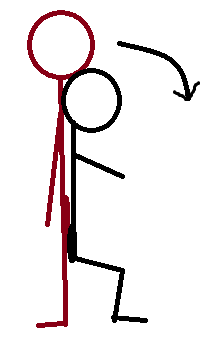 A kann B nun zu einer Seite abrollen lassen. Je nach Kraft kann A auch sich dem Boden annähern und Arme und Beine ablegenAlternativ zum Vierfüßlerstand kann A auch in der Vorbeuge stehen bleiben: 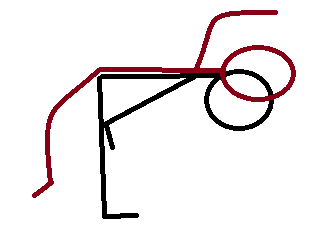 Die RolleA ist im Vierfüßlerstand, B liegt quer auf As RückenA legt sich am Boden ab. B liegt nun auf As Taille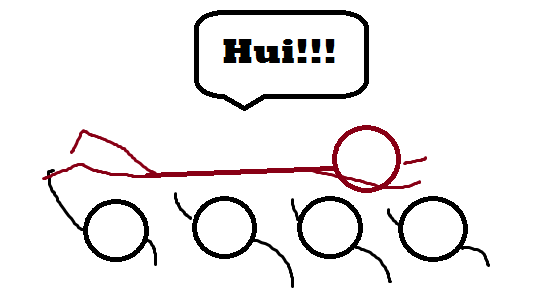 A dreht sich nun zu einer Seite um die eigene Achse. B wird dadurch abgerollt. Funktioniert auch mit mehreren sich drehenden Menschen hintereinander. Auf Abstand achten!Entspannung und RevitalisierungAlle: liegen mit geschlossenen Augen auf dem RückenLangsam in Bewegung kommen, indem die Zehenspitzen nach vorn und hinten wippen und den restlichen Körper dabei mitnehmen. Ruhephasen einbauenrechten Arm nach oben schnellen, und wieder zu Boden sinken lassen. Dann mit links das gleiche mit den Beinen. Dann rechter Arm und rechtes Bein, linker Arm und linkes Bein, und einmal alles nach oben schnellen lassen. Diese Reihenfolge ein paarmal wiederholensich rollen, dabei eigenes Gewicht nutzen zwischen Reptilien- und Katzenebene wechselnKontakt zu anderen aufnehmen. Dabei können Rollen und Vierfüßlertragekonstellationen angewandt werdenJamBühne wird mit verschiedenen Materialien (alle die an dem Wochenende benutzt wurden) ausgestattet: Stühle und andere Requisiten, die Zettel mit den Bewegungsverben, Karten, auf die die Gruppe zuvor alles schreiben konnte, was ihnen vom Wochenende eingefallen istverschiedene Musik wird abgespieltjede/r kann jederzeit die Bühne betreten oder verlassendie Gruppe findet gemeinsam einen Abschluss MusiktitelThe Lover Of Beirut- Anour BrahemDance with Waves – Anour BrahemStopover At Djibouti-Anour BrahemJazz Suite No. 2: Waltz No. 2- Dimitri ShostakovichTico Tico- The Andrews SistersUna Musica Brutal- Gotan ProjectBilder einer Ausstellung: Nr 5 Ballet der KükenDopamin? (erinnert sich jemand an den Titel?)RaumZeit Kraftzielgerichtetschnellhochnicht zielgerichtetlangsam Niedrig